DATA MÀXIMA ENTREGA  ACTIVITAT  31-05-2020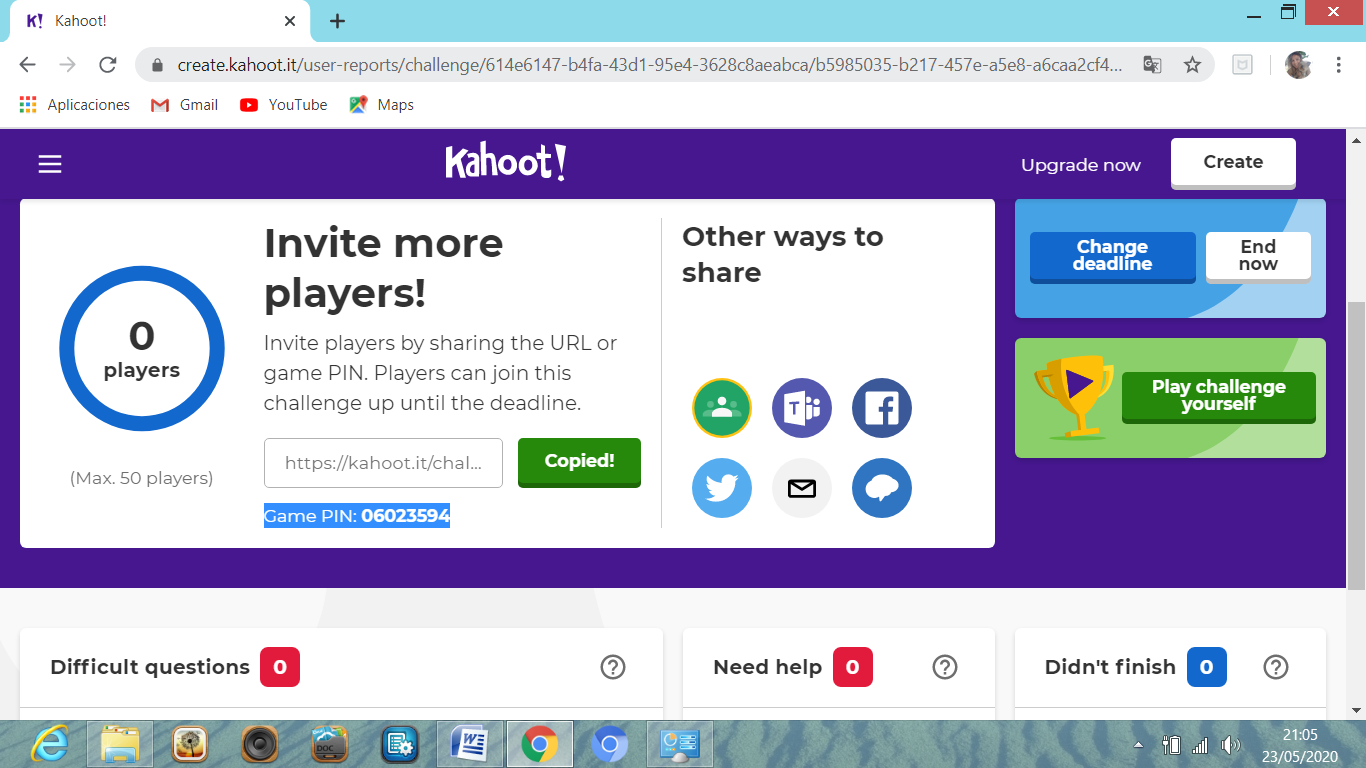 https://kahoot.it/challenge/06023594?challenge-id=b5985035-b217-457e-a5e8-a6caa2cf433d_1590260539763Game PIN: 06023594Aquí teniu l´enllaç i el PIN per poder accedir al Kahoot. Hi ha 10 preguntes sobre el tema tipus de mercat.Si teniu alguna activitat pendent podeu aprofitar aquesta setmana per poder fer-les. Recordeu que teniu fins el 31 de maig.CONFINAMENT 1r BatxilleratMATÈRIA: EconomiaTASQUES. Setmana 7(del 25 d´abril al 31 de maig) 